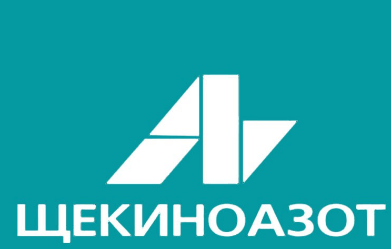 Акционерное общество «Щекиноазот»(АО «Щекиноазот»)Адрес: Тульская область, Щекинский район, рабочий поселок Первомайский, ул. Симферопольская, д.19АО «Щекиноазот» занимает одно из ведущих мест среди российских предприятий и без малого 70 лет успешно работает на рынках химического сырья и продукции.АО «Щекиноазот» - современная, динамично развивающаяся компания, которая инвестирует в производство и социальную сферу, экологию и прогресс, благополучие территорий и людей.Высокое качество продукции и ее оценку потребителями подтверждают полученные награды: Знак качества XXI века, Знаки «Российское качество», звание «Лучшее предприятие-экспортер в сфере промышленного производства», медали и дипломы национальной премии «Золотой Меркурий».Предприятие одним из первых в стране сертифицировано по международным стандартам.Грамотные технологические и управленческие решения подтверждаются надежностью и многолетним опытом деятельности компании.«Щекиноазот» поэтапно реализует долгосрочную стратегическую программу, открывает высокотехнологичные производства, обеспечивающие надежность, промышленную безопасность и экологичность продукции.Компанией реализовано более 20 инвестиционных проектов с объемом вложений свыше 2 млрд долларов. «Щекиноазот» выступает гарантом социальной стабильности территории своего расположения, благополучия жителей.Реализуется большая общественно значимая программа с поддержкой детских, образовательных, медицинских, социальных, культурных, спортивных учреждений, со строительством объектов инфраструктуры.Славные традиции и высокопрофессиональный коллектив всегда были и остаются главной гордостью предприятия.В настоящее время в организации работает 3,3 тыс. человек.Для развития кадрового потенциала в коллективном договоре Акционерного общества «Щекиноазот» предусмотрены гарантии и преференции для работников с семейными обязанностями.1. Предоставление работникам дополнительных оплачиваемых отпусков для решения неотложных социально–бытовых вопросов:-матерям дети, которых пойдут в первый класс – 3 календарных дня (последняя декада августа – первая декада сентября);-родителям. дети которых призваны на военную службу – 1 календарный день;-в случае рождения ребенка – 3 календарных дня отцу в течение месяца после рождения ребенка;-на проведение собственных свадеб (впервые) – 3 календарных дня;-на погребение близких родственников детей, родителей, супругов, родных братьев и сестер) -3  календарных дня.2. Материальная помощь на проведение свадеб (впервые) молодоженам – работникам в размере 15000 рублей.3. Материальная помощь одному из родителей при рождении ребенка  в размере 15000 рублей.4. Материальная помощь одному из родителей первоклассников ив размере 4000 рублей.5. Оплата отдыха детей работников в загородном оздоровительном лагере в летний период.6. Жилищная программа по предоставлению корпоративной поддержки  работникам общества на приобретение и (или) строительства жилья. 